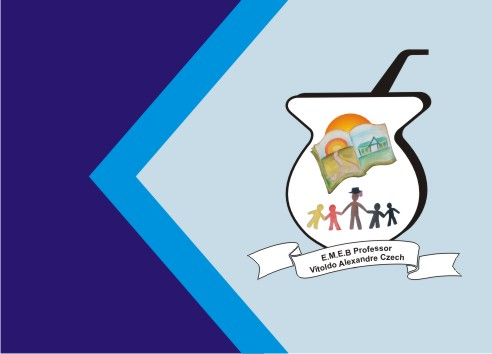 ATIVIDADE DE INGLÊS - 4º ANOCatanduvas, March22nd 2021Today is MondayGreetings and commands – Cumprimentos e commandosRecorte e cole a class expressions - expressões de classe – correspondente a cada figura.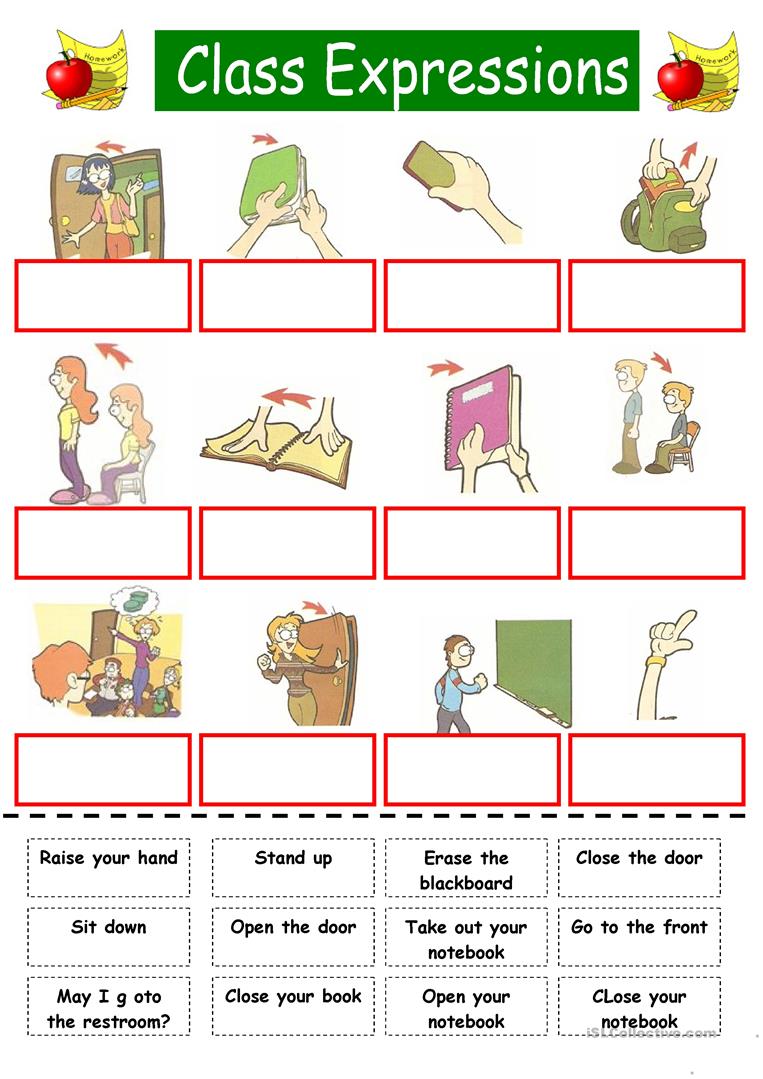 